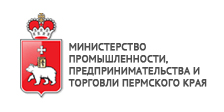 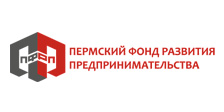 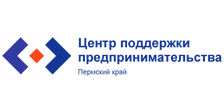 Семинар, тема:«ИЗМЕНЕНИЯ В НАЛОГОВОМ ЗАКОНОДАТЕЛЬСТВЕ И В ОТЧЁТНОСТИ С 1 ЯНВАРЯ 2018 ГОДА» Анонс семинара. Изменение порядка применения ККТ в 2018г. Новые формы отчётности. Кадастровая стоимость объектов недвижимости и последствия для налогоплательщиков. Предприниматели научатся оформлять новые формы отчётности.Программа семинара: В рамках семинара предприниматели узнают: как отразятся поправки в применении ККТ на деятельности налогоплательщиков; новый порядок расчета страховых взносов для предпринимателей с 01 января 2018 года, размер взносов, КБК; новые предельные величины баз при уплате взносов за работников с 1 января 2018 года; Новые формы отчётности; Новые правила налоговых проверок.До встречи на семинаре!Дата: 15 марта 2018г. Время: 11.00ч. – 16.00ч.Адрес:  г. Красновишерск, ул. Спортивная, д.18Морозова Ирина Олеговна: Аттестованный налоговый консультант. Ведущий практикующий бухгалтер ООО «ПФ «Налоги и право». Руководитель пункта налоговых консультантов Дзержинского района ООО «ПК «Налоги и право», автор и ведущая семинаров по бухгалтерскому учету и налоговой оптимизации.Семинар интересен и полезен… Семинар ориентирован на бухгалтеров, кассиров, главных бухгалтеров, специалистов финансовых и бухгалтерских служб, аудиторовКонтактное лицо: Назарова Ирина Сергеевна,      8 951 929 1033, 8(34243) 3 02 71, krasnovishersk@zpp-perm.ruСеминар организован НО «Пермский фонд развития предпринимательства» по заказу Министерства промышленности, предпринимательства и торговли Пермского края в рамках государственной программы «Экономическая политика и инновационное развитие». *Участие в мероприятиях Фонда бесплатное